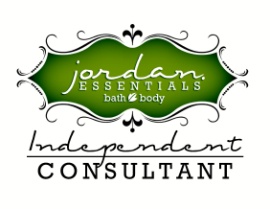 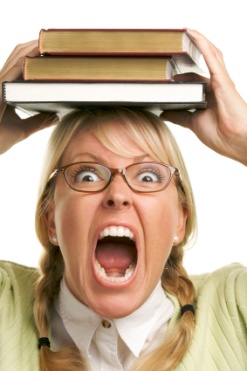 BACK TO SCHOOL PAMPERING!August is a great time to have some “Back to School” Pampering lined up for those planning on going back as students, teachers, other staff & yes, parents!!Another group is the young ladies that will begin wearing make up to school.(13-15 year olds).  This can be a great mother/daughter make up clinic time also.  Pampering feet or faces, or bringing in the hair dresser for that “new do” is also a great way to partner with the hostesses hair dresser or one of your own for a win/win for everyone.  Snack Idea: “Apple for the teacher” is always a good plan also.  Make something with apples or have everyone bring a school supply to donate to a shelter. Have fun with the pampering:Pass around a piece of paper and have everyone finish these sentences: The most important thing for me to take on my first day of school is ____________.My favorite subject is _____________.Someone I would love to pamper is ___________________.Go around the room and play “shout out” to see who guesses who said what.  Have a gift and as people guess correctly pass the gift.  See who ends up with it.  It also gets people in the frame of mind of hosting a pampering!HAVE FUN!!